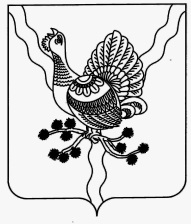 СОВЕТ МУНИЦИПАЛЬНОГО РАЙОНА «СОСНОГОРСК» «СОСНОГОРСК» МУНИЦИПАЛЬНÖЙ РАЙОНСА СÖВЕТ_________________________________________________________________________________РЕШЕНИЕ КЫВКÖРТÖД       _______2021 года                                                                                 № ____О внесении изменений в решение Совета муниципального района «Сосногорск» от 09.12.2016 № XIII-100 «О некоторых вопросах осуществления депутатской деятельности»В соответствии со статьей 8 Федерального закона от 25 декабря 2008 года    № 273-ФЗ «О противодействии коррупции», Совет муниципального района «Сосногорск» решил:1. В приложение «Порядок размещения сведений о доходах, расходах, об имуществе и обязательствах имущественного характера лиц, замещающих муниципальные должности в Совете муниципального района «Сосногорск», и членов их семей на официальном интернет-сайте муниципального образования муниципального района «Сосногорск» и представления этих сведений общероссийским и республиканским средствам массовой информации для опубликования», утвержденное решением Совета муниципального района «Сосногорск» от  09.12.2016 № XIII-100 «О некоторых вопросах осуществления депутатской деятельности» (далее – Порядок) внести следующие изменения:1.1. в подпункте «г» пункта 2 Порядка после слов «долей участия, паев в уставных (складочных) капиталах организаций,» дополнить словами «цифровых финансовых активов, цифровой валюты,».2. Настоящее решение вступает в силу со дня его официального опубликования.Глава муниципального района «Сосногорск»-руководитель администрации                                                              С.В. ДегтяренкоПредседатель Советамуниципального района «Сосногорск»					       И.В.Ушакова